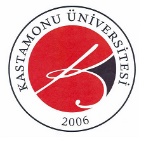 T.C. KASTAMONU ÜNİVERSİTESİTEKNOLOJİ TRANSFER OFİSİ – SOSYAL PROJELER OFİSİ
ÖĞRENCİ SOSYAL SORUMLULUK PROJESİ SONUÇ FORMUT.C. KASTAMONU ÜNİVERSİTESİTEKNOLOJİ TRANSFER OFİSİ – SOSYAL PROJELER OFİSİ
ÖĞRENCİ SOSYAL SORUMLULUK PROJESİ SONUÇ FORMUT.C. KASTAMONU ÜNİVERSİTESİTEKNOLOJİ TRANSFER OFİSİ – SOSYAL PROJELER OFİSİ
ÖĞRENCİ SOSYAL SORUMLULUK PROJESİ SONUÇ FORMUT.C. KASTAMONU ÜNİVERSİTESİTEKNOLOJİ TRANSFER OFİSİ – SOSYAL PROJELER OFİSİ
ÖĞRENCİ SOSYAL SORUMLULUK PROJESİ SONUÇ FORMUBaşvuranBaşvuranProjenin AdıProje KoduProje toplam katılımcı sayısıProje Faaliyetleri SonuçlarıProje Faaliyetleri SonuçlarıProje Faaliyetleri SonuçlarıProje Faaliyetleri SonuçlarıProje başvuru formunda belirtilen faaliyet planına göre yürütülen faaliyetlerden elde edilen sonuçları belirtiniz. Faaliyet yürütülemedi ise nedeniyle beraber açıklayınız.Proje başvuru formunda belirtilen faaliyet planına göre yürütülen faaliyetlerden elde edilen sonuçları belirtiniz. Faaliyet yürütülemedi ise nedeniyle beraber açıklayınız.Proje başvuru formunda belirtilen faaliyet planına göre yürütülen faaliyetlerden elde edilen sonuçları belirtiniz. Faaliyet yürütülemedi ise nedeniyle beraber açıklayınız.Proje başvuru formunda belirtilen faaliyet planına göre yürütülen faaliyetlerden elde edilen sonuçları belirtiniz. Faaliyet yürütülemedi ise nedeniyle beraber açıklayınız.Proje başvuru formunda belirtilen faaliyet planına göre yürütülen faaliyetlerden elde edilen sonuçları belirtiniz. Faaliyet yürütülemedi ise nedeniyle beraber açıklayınız.Proje başvuru formunda belirtilen faaliyet planına göre yürütülen faaliyetlerden elde edilen sonuçları belirtiniz. Faaliyet yürütülemedi ise nedeniyle beraber açıklayınız.Proje başvuru formunda belirtilen faaliyet planına göre yürütülen faaliyetlerden elde edilen sonuçları belirtiniz. Faaliyet yürütülemedi ise nedeniyle beraber açıklayınız.Proje başvuru formunda belirtilen faaliyet planına göre yürütülen faaliyetlerden elde edilen sonuçları belirtiniz. Faaliyet yürütülemedi ise nedeniyle beraber açıklayınız.Proje başvuru formunda belirtilen faaliyet planına göre yürütülen faaliyetlerden elde edilen sonuçları belirtiniz. Faaliyet yürütülemedi ise nedeniyle beraber açıklayınız.Proje başvuru formunda belirtilen faaliyet planına göre yürütülen faaliyetlerden elde edilen sonuçları belirtiniz. Faaliyet yürütülemedi ise nedeniyle beraber açıklayınız.Proje başvuru formunda belirtilen faaliyet planına göre yürütülen faaliyetlerden elde edilen sonuçları belirtiniz. Faaliyet yürütülemedi ise nedeniyle beraber açıklayınız.Proje başvuru formunda belirtilen faaliyet planına göre yürütülen faaliyetlerden elde edilen sonuçları belirtiniz. Faaliyet yürütülemedi ise nedeniyle beraber açıklayınız.Proje başvuru formunda belirtilen faaliyet planına göre yürütülen faaliyetlerden elde edilen sonuçları belirtiniz. Faaliyet yürütülemedi ise nedeniyle beraber açıklayınız.Proje başvuru formunda belirtilen faaliyet planına göre yürütülen faaliyetlerden elde edilen sonuçları belirtiniz. Faaliyet yürütülemedi ise nedeniyle beraber açıklayınız.Proje başvuru formunda belirtilen faaliyet planına göre yürütülen faaliyetlerden elde edilen sonuçları belirtiniz. Faaliyet yürütülemedi ise nedeniyle beraber açıklayınız.Proje başvuru formunda belirtilen faaliyet planına göre yürütülen faaliyetlerden elde edilen sonuçları belirtiniz. Faaliyet yürütülemedi ise nedeniyle beraber açıklayınız.Proje başvuru formunda belirtilen faaliyet planına göre yürütülen faaliyetlerden elde edilen sonuçları belirtiniz. Faaliyet yürütülemedi ise nedeniyle beraber açıklayınız.Proje başvuru formunda belirtilen faaliyet planına göre yürütülen faaliyetlerden elde edilen sonuçları belirtiniz. Faaliyet yürütülemedi ise nedeniyle beraber açıklayınız.Proje başvuru formunda belirtilen faaliyet planına göre yürütülen faaliyetlerden elde edilen sonuçları belirtiniz. Faaliyet yürütülemedi ise nedeniyle beraber açıklayınız.Proje başvuru formunda belirtilen faaliyet planına göre yürütülen faaliyetlerden elde edilen sonuçları belirtiniz. Faaliyet yürütülemedi ise nedeniyle beraber açıklayınız.Proje başvuru formunda belirtilen faaliyet planına göre yürütülen faaliyetlerden elde edilen sonuçları belirtiniz. Faaliyet yürütülemedi ise nedeniyle beraber açıklayınız.Proje başvuru formunda belirtilen faaliyet planına göre yürütülen faaliyetlerden elde edilen sonuçları belirtiniz. Faaliyet yürütülemedi ise nedeniyle beraber açıklayınız.Proje başvuru formunda belirtilen faaliyet planına göre yürütülen faaliyetlerden elde edilen sonuçları belirtiniz. Faaliyet yürütülemedi ise nedeniyle beraber açıklayınız.Proje başvuru formunda belirtilen faaliyet planına göre yürütülen faaliyetlerden elde edilen sonuçları belirtiniz. Faaliyet yürütülemedi ise nedeniyle beraber açıklayınız.Projenin proje yürütücülerine olan katkısını açıklayınız (Varsa veriler ile destekleyiniz)Projenin proje yürütücülerine olan katkısını açıklayınız (Varsa veriler ile destekleyiniz)Projenin proje yürütücülerine olan katkısını açıklayınız (Varsa veriler ile destekleyiniz)Projenin proje yürütücülerine olan katkısını açıklayınız (Varsa veriler ile destekleyiniz)Projenin proje katılımcılarına olan katkısını açıklayınız (Varsa veriler ile destekleyiniz)Projenin proje katılımcılarına olan katkısını açıklayınız (Varsa veriler ile destekleyiniz)Projenin proje katılımcılarına olan katkısını açıklayınız (Varsa veriler ile destekleyiniz)Projenin proje katılımcılarına olan katkısını açıklayınız (Varsa veriler ile destekleyiniz)Proje başvuru formunda belirtilen hedeflere ulaşma durumunuzu açıklayınız. Ulaşılamayan hedeflerin nedenini belirtiniz.Proje başvuru formunda belirtilen hedeflere ulaşma durumunuzu açıklayınız. Ulaşılamayan hedeflerin nedenini belirtiniz.Proje başvuru formunda belirtilen hedeflere ulaşma durumunuzu açıklayınız. Ulaşılamayan hedeflerin nedenini belirtiniz.Proje başvuru formunda belirtilen hedeflere ulaşma durumunuzu açıklayınız. Ulaşılamayan hedeflerin nedenini belirtiniz.Proje başvuru formunda belirtilen hedeflere ulaşma durumunuzu açıklayınız. Ulaşılamayan hedeflerin nedenini belirtiniz.Proje başvuru formunda belirtilen hedeflere ulaşma durumunuzu açıklayınız. Ulaşılamayan hedeflerin nedenini belirtiniz.Proje başvuru formunda belirtilen hedeflere ulaşma durumunuzu açıklayınız. Ulaşılamayan hedeflerin nedenini belirtiniz.Proje başvuru formunda belirtilen hedeflere ulaşma durumunuzu açıklayınız. Ulaşılamayan hedeflerin nedenini belirtiniz.PROJE YÜRÜTÜCÜLERİ İMZAPROJE YÜRÜTÜCÜLERİ İMZAPROJE YÜRÜTÜCÜLERİ İMZAPROJE YÜRÜTÜCÜLERİ İMZAPROJE AKADEMİK DANIŞMAN İMZAPROJE AKADEMİK DANIŞMAN İMZAPROJE AKADEMİK DANIŞMAN İMZAPROJE AKADEMİK DANIŞMAN İMZAAdı-SoyadıAdı-SoyadıİmzaKurumu/UnvanıKurumu/UnvanıİmzaTarihTarihİmzaProje kapsamında bütçe harcamalarına dair fatura bilgilerini ayrıca faaliyetleri içeren fotoğrafları EK DOSYA olarak ekleyiniz.Proje kapsamında bütçe harcamalarına dair fatura bilgilerini ayrıca faaliyetleri içeren fotoğrafları EK DOSYA olarak ekleyiniz.Proje kapsamında bütçe harcamalarına dair fatura bilgilerini ayrıca faaliyetleri içeren fotoğrafları EK DOSYA olarak ekleyiniz.Proje kapsamında bütçe harcamalarına dair fatura bilgilerini ayrıca faaliyetleri içeren fotoğrafları EK DOSYA olarak ekleyiniz.